Rozhodnutie o organizácii záverečnej skúšky v čase mimoriadnej situácie v školskom roku 2019/2020Na základe Rozhodnutia o termínoch a organizácii záverečnej skúšky v čase mimoriadnej situácie v školskom roku 2019/2020, podľa § 150, ods. 8 a § 161, písm. k)  zákona č. 245/2008 Z .z. o výchove a vzdelávaní (školský zákon) a o zmene a doplnení niektorých zákonov v znení neskorších predpisovurčujem skupiny príbuzných predmetov, ktorých známky sa započítajú do hodnotenia jednotlivých častí záverečnej skúšky nasledovne:Učebný odbor: 2487 H 01 autoopravár - mechanik Písomná časť záverečnej skúšky  – aritmetický priemer známok z predmetov: diagnostika a opravy automobilov, elektrotechnikaÚstna časť záverečnej skúšky - aritmetický priemer známok z predmetov: ekonomika, základy strojárstva, strojárska technológia, technické kreslenie, automobily.Praktická časť záverečnej skúšky - aritmetický priemer známok z predmetu odborný výcvik.Učebný odbor: 2423  H nástrojár Písomná časť záverečnej skúšky  – aritmetický priemer známok z predmetov: strojárska technológia, nástrojárska technológia, programovanie CNC strojov, odpadové hospodárstvoÚstna časť záverečnej skúšky - aritmetický priemer známok z predmetov: ekonomika, technické kreslenie, základy strojárstva, nástrojárska technológiaPraktická časť záverečnej skúšky - aritmetický priemer známok z predmetu odborný výcvik.Učebný odbor: 2683 H 11 elektromechanik – silnoprúdová technika Písomná časť záverečnej skúšky  – aritmetický priemer známok z predmetov: elektrotechnika, technické kreslenie, elektrické stroje a prístroje, aplikovaná informatika, elektrotechnická spôsobilosť.Ústna časť záverečnej skúšky - aritmetický priemer známok z predmetov: ekonomika, elektrické stroje a prístroje, elektrotechnika, elektrotechnológia, elektronika, elektrické merania, rozvod a využitie elektrickej energie,Praktická časť záverečnej skúšky - aritmetický priemer známok z predmetu odborný výcvik.Dolný Kubín, 30. 04. 2020                                                                                Ing. Adriana Bellová, riaditeľka školy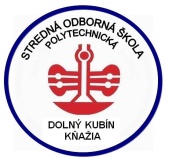 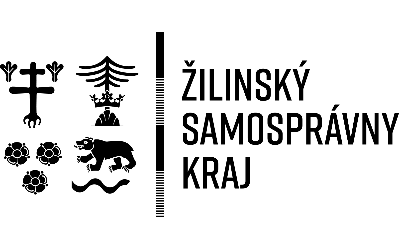 